- Am hiểu sâu về chính sách thuế và cập nhật nhanh các chính sách thuế mới- Thành thạo Excel cho kế toán- Sử dụng thành thạo các phần mềm kế toán chuyên nghiệp (Fast, Bravo, Misa …)- Sử dụng thành thạo Microsoft Word, Excel, Powerpoint- Kỹ năng Lập kế hoạch tài chính và tổ chức công việc- Làm việc dưới áp lực cao- Kỹ năng giao tiếp tốtPhạm Văn APhó Giám đốc phụ trách tài chính  – Công ty …SĐT: …Email: …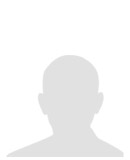 Họ và TênNgày sinhĐịa chỉSố ĐTĐịa chỉ emailTHÔNG TIN CHUNGTHÔNG TIN CHUNGTHÔNG TIN CHUNGTHÔNG TIN CHUNGKinh nghiệmKinh nghiệm: 5 năm: 5 nămVị trí gần nhấtVị trí gần nhất: Kế toán tổng hợp: Kế toán tổng hợpCông ty gần nhấtCông ty gần nhất: Công ty ABC: Công ty ABCKINH NGHIỆM LÀM VIỆCKINH NGHIỆM LÀM VIỆCKINH NGHIỆM LÀM VIỆCKINH NGHIỆM LÀM VIỆCCông tyCông ty: Công ty …: Công ty …Vị tríVị trí: Kế toán tổng hợp: Kế toán tổng hợpThời gianThời gian: 9/2013 – Hiện tại: 9/2013 – Hiện tạiMô tả công việcMô tả công việc- Thiết lập đầy đủ và gửi đúng hạn: Báo cáo thuế hàng tháng, quý, năm, Báo cáo tài chính năm theo quy định của cơ quan thuế, thống kê & các báo cáo phục vụ hồ sơ thầu và ngân hàng - Kiểm tra, rà soát, bảo quản, lưu trữ các tài liệu, chứng từ, sổ sách kế toán thuế.- Kiểm tra, duy trì và đổi mới theo hướng hiệu quả các nghiệp vụ kế toán thuế- Kiểm tra tính hợp lệ và cập nhật chứng từ mua vào và bán ra, các nghiệp vụ kế toán phát sinh.- Tìm hiểu cập nhật thường xuyên các chính sách thuế mới.- Hoàn thiện, cung cấp và giải trình các số liệu liên quan khi thanh tra thuế đến kiểm tra quyết toán thuế.- Báo cáo tình hình thực hiện chế độ kế toán thuế cho lãnh đạo theo yêu cầu thường xuyên hoặc đột xuất.- Thiết lập đầy đủ và gửi đúng hạn: Báo cáo thuế hàng tháng, quý, năm, Báo cáo tài chính năm theo quy định của cơ quan thuế, thống kê & các báo cáo phục vụ hồ sơ thầu và ngân hàng - Kiểm tra, rà soát, bảo quản, lưu trữ các tài liệu, chứng từ, sổ sách kế toán thuế.- Kiểm tra, duy trì và đổi mới theo hướng hiệu quả các nghiệp vụ kế toán thuế- Kiểm tra tính hợp lệ và cập nhật chứng từ mua vào và bán ra, các nghiệp vụ kế toán phát sinh.- Tìm hiểu cập nhật thường xuyên các chính sách thuế mới.- Hoàn thiện, cung cấp và giải trình các số liệu liên quan khi thanh tra thuế đến kiểm tra quyết toán thuế.- Báo cáo tình hình thực hiện chế độ kế toán thuế cho lãnh đạo theo yêu cầu thường xuyên hoặc đột xuất.Công tyCông ty: Công ty …: Công ty …Vị tríVị trí: Kế toán thuế - kiêm công nợ: Kế toán thuế - kiêm công nợThời gianThời gian: 10/2010 – 8/2013: 10/2010 – 8/2013Mô tả công việcMô tả công việc- Lập Báo cáo thuế GTGT, tình hình sử dụng hóa đơn, nộp tờ khai thuế GTGT, TNCN - Xuất và xử lý hóa đơn GTGT trên phần mềm Fast- Xử lý các hóa đơn hủy và hóa đơn thay thế - Báo cáo số thuế GTGT phải nộp - Cập nhật chi phí lương, thưởng, bảo hiểm, thuế TNCN - Lập các báo cáo thuế: BCTC, sổ cái các TK.. - Phân tích chênh lệch chi phí thuế- Rà soát và xử lý chênh lệch hàng hóa và công nợ - Lập báo cáo tổng hợp tình hình công nợ chi tiết cho từng khách hàng và toàn công ty.- Lập Báo cáo thuế GTGT, tình hình sử dụng hóa đơn, nộp tờ khai thuế GTGT, TNCN - Xuất và xử lý hóa đơn GTGT trên phần mềm Fast- Xử lý các hóa đơn hủy và hóa đơn thay thế - Báo cáo số thuế GTGT phải nộp - Cập nhật chi phí lương, thưởng, bảo hiểm, thuế TNCN - Lập các báo cáo thuế: BCTC, sổ cái các TK.. - Phân tích chênh lệch chi phí thuế- Rà soát và xử lý chênh lệch hàng hóa và công nợ - Lập báo cáo tổng hợp tình hình công nợ chi tiết cho từng khách hàng và toàn công ty.Công tyCông ty: Công ty …: Công ty …Vị tríVị trí: Kế toán viên: Kế toán viênThời gianThời gian: 5/2009 – 09/2010: 5/2009 – 09/2010Mô tả công việcMô tả công việc- Các công việc liên quan đến kế toán: Thu chi, ngân hàng, báo cáo thuế, …- Kiểm tra các đơn đặt hàng của nhân viên kinh doanh, điều hàng- Nhập chứng từ, lập báo cáo bán hàng, công nợ, kho … trên phần mềm Misa- Các công việc liên quan đến kế toán: Thu chi, ngân hàng, báo cáo thuế, …- Kiểm tra các đơn đặt hàng của nhân viên kinh doanh, điều hàng- Nhập chứng từ, lập báo cáo bán hàng, công nợ, kho … trên phần mềm MisaTRÌNH ĐỘ HỌC VẤNTRÌNH ĐỘ HỌC VẤNTrường: Đại Học Thương MạiChuyên ngành: Kế toán tài chínhThành tích học tập- Điểm trung bình: 7.8/10- Giải nhất cuộc thi “Kế toán giỏi tương lai” năm 2008- Tốt nghiệp 9/2009KỸ NĂNGKỸ NĂNGNGƯỜI THAM KHẢO